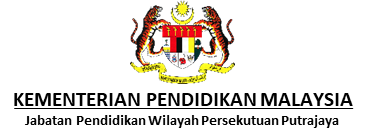 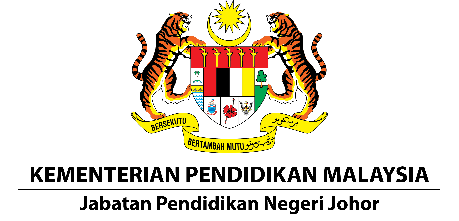 UNIT PENDIDIKAN SWASTAJABATAN PENDIDIKAN WILAYAH PERSEKUTUAN PUTRAJAYAARAS 7, BLOK E2, KOMPLEKS EPUSAT PENTADBIRAN KERAJAAN PERSEKUTUAN62604 PUTRAJAYATel: 03-8889 0065PERINGATAN: REMINDER:Borang permohonan diisi oleh pemohon. Permohonan adalah melalui setiap IPSApplication form is to be completed by applicant. Application is made via each institution.Lengkapkan satu (1) salinan sahaja.Complete one (1) copy.Semua maklumat perlu dilengkapkan. Permohonan yang tidak lengkap, akan ditolak.Complete all information. Incomplete application will be rejected.Kelayakan minima bagi syarat permit mengajar adalah Sijil SPM (atau setaraf) KECUALI bagi kategori Sekolah Antarabangsa, Sekolah Ekspatriat dan Sekolah Menengah Persendirian Cina. Minimum qualification for a teaching permit is an SPM Certificate (or equivalent) EXCEPT for International Schools, Expatriate School and Chinese Independent School.Kelayakan minima bagi Sekolah Antarabangsa, Sekolah Ekspatriat dan Sekolah Menengah Persendirian Cina adalah Ijazah pertama bidang pendidikan (atau setaraf). Minimum qualification for a teaching permit at International Schools, Expatriate Schools and Chinese Independent Schools is a degree in education (or equivalent).Ijazah tersebut perlu mendapat pengiktirafan dari Agensi Kelayakan Malaysia (MQA). Sila semak kelayakan ijazah di https://www2.mqa.gov.my/esisraf/kelayakan.cfmCetak maklumat program atau kelayakan yang dipaparkan (cetakan terus maklumat akreditasi tersebut boleh digunakan sebagai bukti bahawa program atau kelayakan telah memperoleh Akreditasi MQA).All degree must receive accreditation from Malaysian Qualifications Agency. Please check at https://www2.mqa.gov.my/esisraf/kelayakan.cfm  PART A : PARTICULARS  OF  INSTITUTIONBAHAGIAN B : MAKLUMAT PEMOHONPART B : PARTICULARS OF APPLICANT-TAMAT -BAHAGIAN A : MAKLUMAT INSTITUSINama InstitusiName of institutionAlamat InstitusiAddress of InstitutionNo. Telefon InstitusiInstitution’s Telephone No.No.Telefon Bimbit PengerusiChairman’s Handphone No.Nombor Perakuan Pendaftaran InstitusiInstitution’s Registration Code1NamaName2No. Kad Pengenalan Identification Card No.3No. PasportNo. Pasport4No. Permit Kerja Work Permit No.5Tarikh Kesahan Permit KerjaExpiry Date of Work Permit6Alamat Kediaman (Semasa)s Current Home Address7No. Telefon BimbitNo. Handphone8Tempoh Permohonan Permit (max 5 tahun)Duration of Permit (max 5 years).................... x tahun.................... x tahun.................... x tahun9Kelayakan Akademik / IkhtisasAcademic / Professional QualificationsKelayakan Akademik / IkhtisasAcademic / Professional QualificationsInstitusiInstitutionTahunYear9